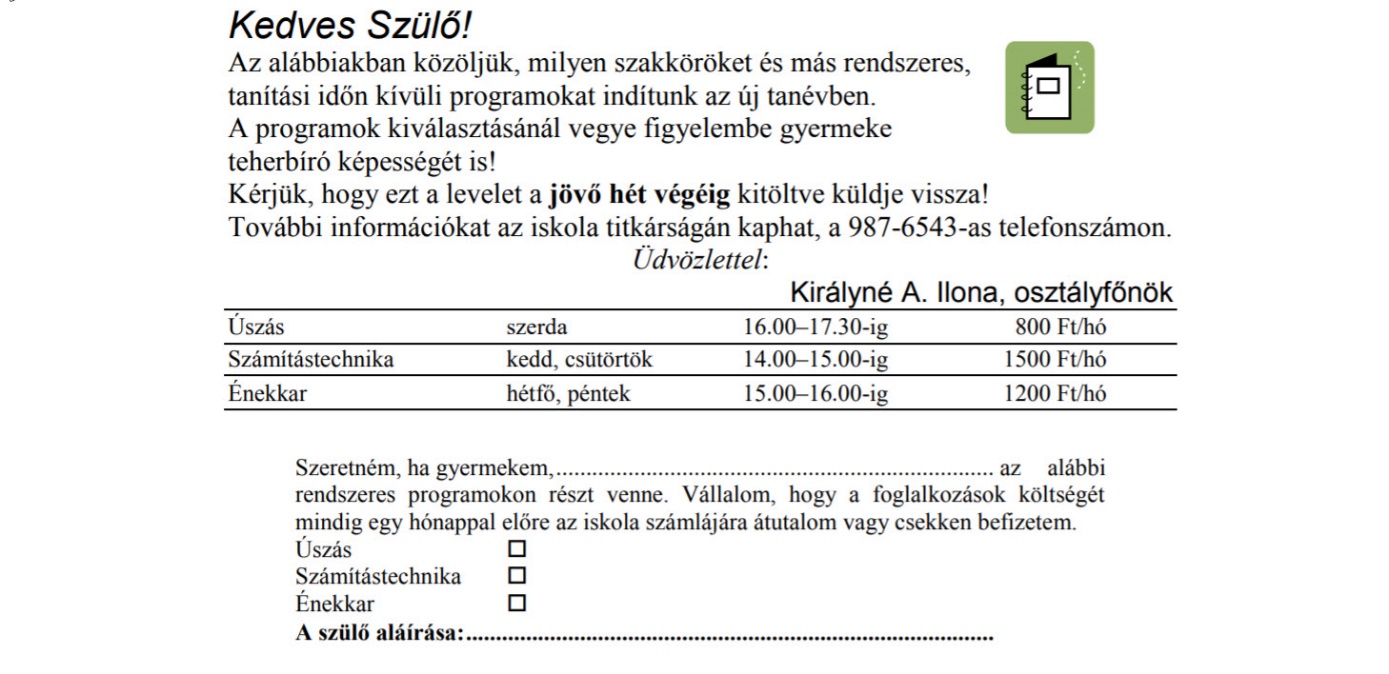 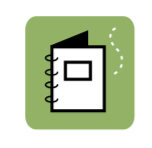 Kedves Szülő!Az alábbiakban közöljük, milyen szakköröket és más rendszeres, tanítási időn kívüli programokat indítunk az új tanévben.A programok kiválasztásánál vegye figyelembe gyermeke teherbíró képességét is!Kérjük, hogy ezt a levelet a jövő hét végéig kitöltve küldje vissza!További információkat az iskola titkárságán kaphat, a 987-6543-as telefonszámon.Üdvözlettel:Királyné A. Ilona, osztályfőnökÚszás szerda 16.00–17.30-ig 800 Ft/hóSzámítástechnika kedd, csütörtök 14.00–15.00-ig 1500 Ft/hóÉnekkar hétfő, péntek 15.00–16.00-ig 1200 Ft/hóSzeretném, ha gyermekem, az alábbi rendszeres programokon részt venne. Vállalom, hogy a foglalkozások költségét mindig egy hónappal előre az iskola számlájára átutalom vagy csekken befizetem.ÚszásSzámítástechnikaÉnekkarA szülő aláírása: